Parque Natural Municipal do Trabiju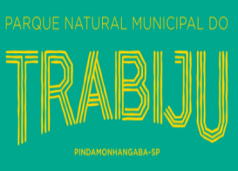 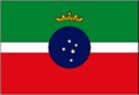 REQUERIMENTO DE VISITAÇÃO DO PARQUE TRABIJUNOME:_____________________________________________________________RG:____________________________  CPF______________________________TELEFONES (  ) _________________________________________________END:_______________________________________________________________BAIRRO:____________________________________ CEP:_________________CIDADE:___________________________________________________________DESCRIÇÃO DA ATIVIDADE: ___________________________________PERÍODO DA VISITAÇÃO:_______________________________________